ЗАЯВКА участника Дата заполнения (число, месяц, год) ____________________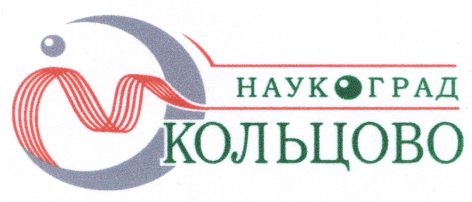 Международный детский  фестиваль               «Кольцово-2020»Ф.И. (полностью)
Название дуэта, ансамбля Полное название детского коллектива  Пример: Клуб самодеятельной песни «Свечи»ВозрастАдрес проживания (населенный пункт)Наименование учреждения образования (дополнительного образования), при котором существует детский коллективСведения о педагоге, подготовившем участника (участников): ФИО (полностью)Название представленной песни, автор (не более двух произведений); ссылки на размещение в ютубе или др. ресурсахДостижения, победы, успехи на фестивалях авторской (бардовской) песни (если есть) и годЧтобы хотел услышать о себе во время онлайн трансляцииКонтактные данные участника (участников) электронный адрес, номера телефонов (стационарные и мобильные), Skype (желательно)